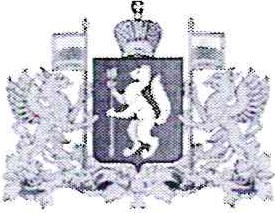 ПРАВИТЕЛЬСТВО СВЕРДЛОВСКОЙ ОБЛАСТИРЕГИОНАЛЬНАЯ ЭНЕРГЕТИЧЕСКАЯ КОМИССИЯ СВЕРДЛОВСКОЙ ОБЛАСТИПОСТАНОВЛЕНИЕОТ 26.12.2022 NQ 256-ПКг. ЕкатеринбургОб установлении размеров платы за технологическое присоединение газоиспользующего оборудования к газораспределительным сетямВ соответствии с Федеральным законом от 31 марта 1999 года NQ 69-ФЗ <<О газоснабжении в Российской Федерации>>, постановлениями Правительства Российской Федерации от 29.12.2000 NQ 1021 «О государственном регулировании цен на газ, тарифов на услуги по его транспортировке, платы за технологическое присоединение газоиспользующего оборудования к газораспределительным сетям на территории Российской Федерации и платы за технологическое присоединение к магистральным газопроводам строящихся и реконструируемых газопроводов, предназначенных для транспортировки газа от магистральных газопроводов до объектов капитального строительства, и газопроводов, предназначенных для транспортировки газа от месторождений природного газа до магистрального газопровода>> и от 13.09.2021 NQ 1547 «Об утверждении Правил подключения (технологического присоединения) газоиспользующего оборудования и объектов капитального строительства к сетям газораспределения и о признании утратившими силу некоторых актов Правительства Российской Федерации>>, приказом Федеральной антимонопольной службы от 16.08.2018 NQ 1151/18 «Об утверждении Методических указаний по расчету размера платы за технологическое присоединение газоиспользующего оборудования к газораспределительным сетям и (или) размеров стандартизированных тарифных ставок, определяющих ее величину» и Указом Губернатора Свердловской области от 13.11.2010 N2 1067-УГ <<06 утверждении Положения о Региональной энергетической комиссии Свердловской области» Региональная энергетическая комиссия Свердловской области ПОСТАНОВЛЯЕТ: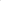 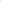 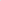 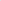 Установить и ввести в действие на срок с 1 января 2023 года по 31 декабря 2023 года включительно размеры платы за технологическое присоединение газоиспользующего оборудования к газораспределительным сетям согласно приложению N2 1.2Размеры платы за технологическое присоединение газоиспользующего оборудования к газораспределительным сетям, установленные пунктом 1 настоящего постановления, применяются при условии, что расстояние от газоиспользующего оборудования до газораспределительной сети с проектным рабочим давлением не более 0,3 МПа, измеряемое по прямой линии (наименьшее расстояние), составляет не более 200 метров и мероприятия предполагают строительство только газопроводов (без необходимости выполнения мероприятий по прокладке газопроводов бестраншейным способом и устройства пункта редуцирования газа) в соответствии с утвержденной в установленном порядке региональной (межрегиональной) программой газификации жилищнокоммунального хозяйства, промышленных и иных организаций, в том числе схемой расположения объектов газоснабжения, используемых для обеспечениянаселения газом.З. В размеры платы за технологическое присоединение газоиспользующего оборудования, установленные пунктом 1 настоящего постановления, не включаются расходы на выполнение мероприятий в границах земельного участка, принадлежащего на праве собственности или на ином законном основании физическому или юридическому лицу.Установить размеры экономически обоснованной платы за одно технологическое присоединение и выпадающие доходы газораспределительных организаций на территории Свердловской области, возникающие в результате применения размеров платы за технологическое присоединение, установленных пунктом 1 настоящего постановления, согласно приложению NQ 2.Признать утратившим силу постановление Региональной энергетической комиссии Свердловской области от 22.12.2021 N2 242-ПК «Об установлении размеров платы за технологическое присоединение газоиспользующего оборудования к газораспределительным сетям» («Официальный интернет-портал правовой информации Свердловской области (www.pravo.gov66.ru), 2021, 27 декабря, N2 33171).Контроль за исполнением настоящего постановления возложкить на	заместителя председателя Региональной энергетической комиссии Свердловской области М.Б. Соболя.Настоящее постановление вступает в силу в силу с 1 января 2023 года.Настоящее постановление опубликовать на «Официальном интернетпортале правовой информации Свердловской области» (www.pravo.gov66.ru).Исполняющий обязанности председателя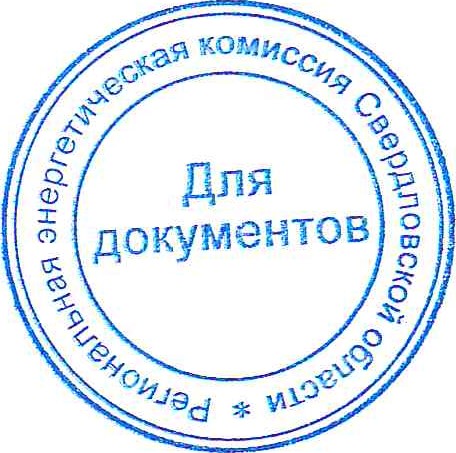 Региональной энергетической комиссииСвердловской областиВ.В. ГришановПриложение NQ 1 к постановлениюРЭК Свердловской областиОТ 26.12.2022 NQ 256-ПКРазмеры платы за технологическое присоединение газоиспользующего оборудования к газораспределительным сетям45Приложение N2 2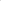 к постановлениюРЭК Свердловской областиОТ 26.12.2022 NQ 256-ПКРазмеры экономически обоснованной платы за одно технологическое присоединение и выпадающие доходы газораспределительных организаций на территории Свердловской областип/пНаименованиегазораспределительной организацииРазмеры платы, рублейРазмеры платы, рублейРазмеры платы, рублейРазмеры платы, рублейРазмеры платы, рублейРазмеры платы, рублейРазмеры платы, рублейРазмеры платы, рублейп/пНаименованиегазораспределительной организациидля заявителей с максимальным расходом газа, не превышающим 5 куб. метров в час, с учетом расхода газа ранее подключенного в данной точке подключения газоиспользующего оборудования заявителя (для прочих заявителей)для заявителей с максимальным расходом газа, не превышающим 5 куб. метров в час, с учетом расхода газа ранее подключенного в данной точке подключения газоиспользующего оборудования заявителя (для прочих заявителей)для заявителей с максимальным расходом газа, не превышающим 5 куб. метров в час, с учетом расхода газа ранее подключенного в данной точке подключения газоиспользующего оборудования заявителя (для прочих заявителей)для заявителей с максимальным расходом газа, не превышающим 5 куб. метров в час, с учетом расхода газа ранее подключенного в данной точке подключения газоиспользующего оборудования заявителя (для прочих заявителей)для заявителей с максимальным расходом газа, не превышающим 15 куб. метров в час, с учетом расхода газа ранее подключенного в данной точке подключения газоиспользующего оборудования заявителя (для заявителей,намеревающихся использовать газ для целей предпринимательской(коммерческой) деятельности)для заявителей с максимальным расходом газа, не превышающим 15 куб. метров в час, с учетом расхода газа ранее подключенного в данной точке подключения газоиспользующего оборудования заявителя (для заявителей,намеревающихся использовать газ для целей предпринимательской(коммерческой) деятельности)для заявителей с максимальным расходом газа, не превышающим 15 куб. метров в час, с учетом расхода газа ранее подключенного в данной точке подключения газоиспользующего оборудования заявителя (для заявителей,намеревающихся использовать газ для целей предпринимательской(коммерческой) деятельности)для заявителей с максимальным расходом газа, не превышающим 15 куб. метров в час, с учетом расхода газа ранее подключенного в данной точке подключения газоиспользующего оборудования заявителя (для заявителей,намеревающихся использовать газ для целей предпринимательской(коммерческой) деятельности)п/пНаименованиегазораспределительной организациив границах муниципального образования «городЕкатеринбург»в границах муниципального образования «городЕкатеринбург»на территории Свердловской области заисключением муниципального образования «городЕкатеринбург»на территории Свердловской области заисключением муниципального образования «городЕкатеринбург»в границах муниципального образования «городЕкатеринбург»в границах муниципального образования «городЕкатеринбург»на территории Свердловской области заисключением муниципального образования «городЕкатеринбург»на территории Свердловской области заисключением муниципального образования «городЕкатеринбург»п/пНаименованиегазораспределительной организациис учетом ндсбез учета ндсс учетом ндсбез учета ндсс учетом ндсбез учета ндсс учетом ндсбез учета ндс12з456789101Ащионерное общество«Екатеринбурггаз»(городЕкатеринбург)71430,7259525,6036552,6030460,5071430,7259525,6036552,6030460,502Ащионерное общество «ГазпромгазораспределениеЕкатеринбург» (городЕкатеринбург)71430,7259525,6036552,6030460,5071430,7259525,6036552,6030460,50зАщионерное общество «ГАЗЭКС» (городКаменскьский71430,7259525,6036552,6030460,5071430,7259525,6036552,6030460,504Государственное унитарное предприятиеСвердловской области «Газовые сети» (город Екатеринбург)36552,6030460,5036552,6030460,5012з456789105Акционерное общество«Регионгаз-инвест»(городЕкатеринбург)36552,6030460,5036552,6030460,506Общество с ограниченной ответственностью «АльфаСтрой»(город Лесной)36552,6030460,5036552,6030460,50п/пНаименование газораспределительной организацииРазмеры экономически обоснованной платы за одно технологическое присоединение, рублей (с учетом налога на прибыль, без учета ндс)Выпадающие доходы, рублей(без учета налога на прибыль, без учета НДС)12з41.Акционерное общество<<Екатеринбурггаз»(го од Екате инб г)151 433,634 199 757,002.Ащионерное общество «Газпром газораспределение Екатеринбург» (город Екатеринбург)115 474,3852 760 946,63з.Акционерное общество «ГАЗЭКС» (город Каменск-Уральский)162 086,6865 175 607,474.Государственное унитарное предприятие Свердловской области «Газовые сети» (город Екатеринбург)49 243,817 509 400,825.Ащионерное общество «Регионгазинвест» (город Екатеринбург)42 ооз,зо4 789 546,59